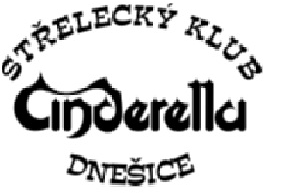 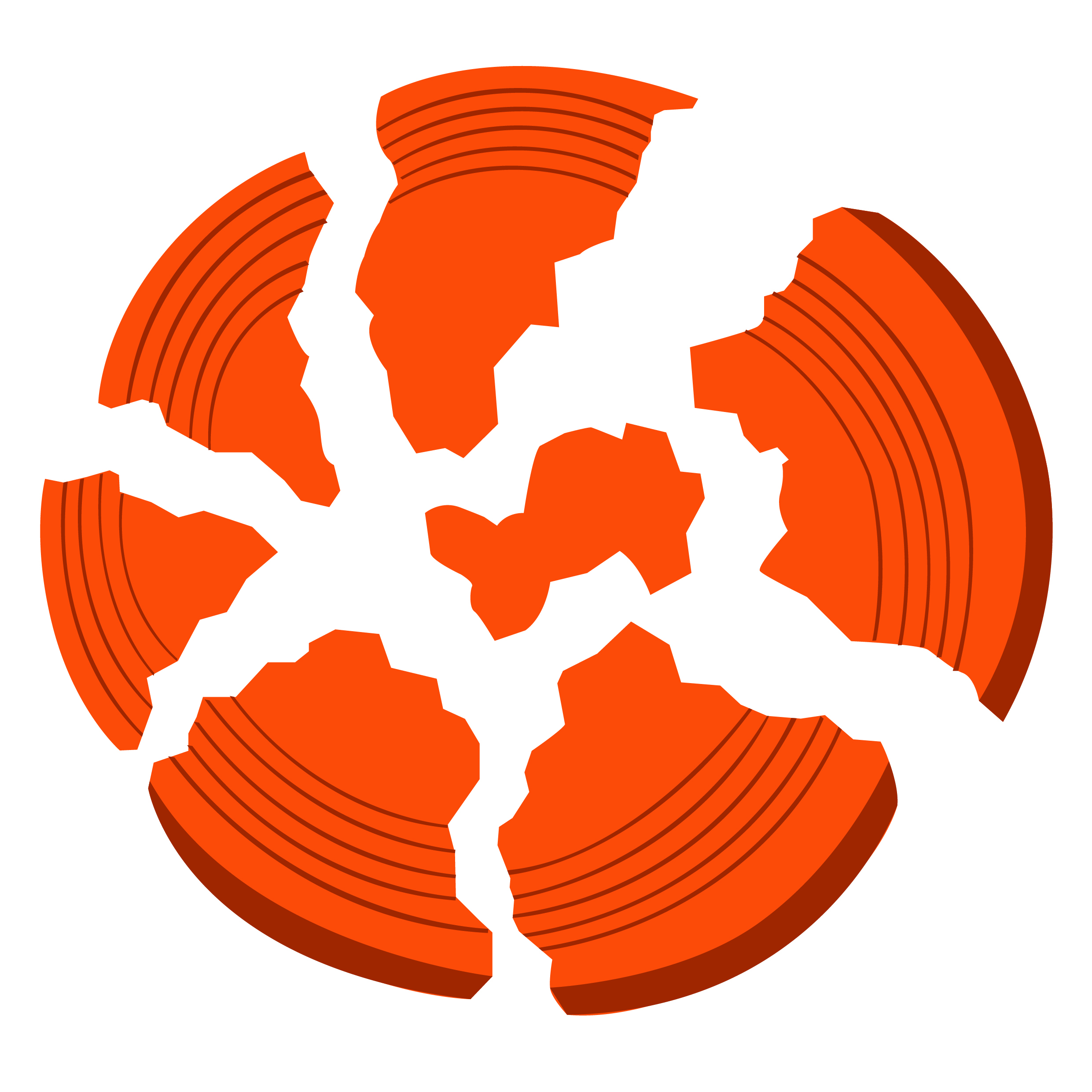 INVITATION     CZECH OPEN CHAMPIONSHIP IN COMPAK SPORTING                                                   G                 (GRAND PRIX DNEŠICE)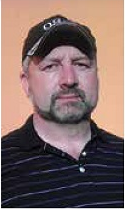                                     27. – 28. 5. 2017Please, let me invite you to the shooting range Dnešice located close to the Pilsen, some 15 minutes away from Exit 80 of the D5 Motorway.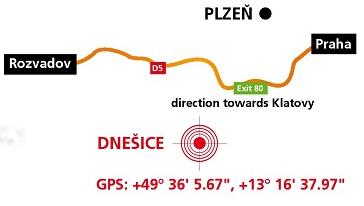 Programme: 26th May: 9am – 6pm trainings7pm – opening ceremony, rout, fireworks27th May – 9am competicion – 100 targets28th May – 8am competicion – 100 targetsAccompanying events: Friday 9am – Sunday 12 am ->Dnešice Billiard, speed shooting - pairs (an extra competicion)Categories and starting fee: Seniors, Veterans, Superveterans…………………………………………………………  EUR 120Juniors, Women……………………………………………………………………………    EUR 95 Seniors, Veterans, Superveterans (member of ASAT)…………………………………   EUR 100Juniors, Women (member of ASAT) ……………………………………………………… EUR 85Prizes: For the best shooters will be price money (EUR 2500), cups and other prizes.Accommodation tips are in Dobřany, Přeštice, Plzeň (5-20 minutes from shooting range), for help with accomodation via e-mail sen to stenglovamichaela@centrum.czThe last chance to sign and pay starting fee will be 21.5.2017.Registration can only be accepted with payment:Bank transfer to account No. in IBAN format: CZ61 0300 0000 0001 9619 0220Name and Address of Beneficiary: SK CINDERELLA, Dnešice 42, 33443 Dnešice, Czech RepublicAddress of the Bank of Beneficiary: Československá obchodní banka, a. s., Radlická 333/150, 150 57 Praha 5, Czech RepublicSWIFT code of the Bank: CEKOCZPPDetails of the payment: VS: 111; message for beneficiary and payer: name and surnameWhen you will write out „Order for transfer abroad“ you must mark the code of charge - OUR (all charges paid by payer) !!!www.cinderella.cz                                             www.asat.cz 